DOVER SCHOOL DISTRICT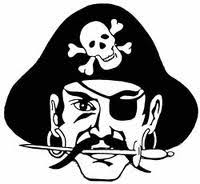 Dover High School-101 Pirates Loop/Dover Middle School-135 College StreetDover, AR 72837Phone-479-331-2120 Fax-479-331-3286/Phone-479-331-4814 Fax-479-331-4965Medical Consent Authorization for TravelThis form will enable your student-athlete’s Coach, Teacher, or Director to seek Emergency Personnel to treat and if needed to admit to an Emergency Facility for treatment in your absence.  We hope to never need this, but in case of an emergency, we want the best possible treatment for your student-athlete with no delays.  If you have any questions, please contact your student-athlete’s Coach.Student’s Name:____________________________DOB:_____________Address__________________________Insurance Information:Insurance Provider Name:________________________Policy#__________________Group#:________________Medical Provider Information:Physician Name: _______________________________Physician’s Phone:___________________________Clinic Name & Address:___________________________________ After Hours Phone #____________________In Case of an Emergency Contact:Parent Name			Daytime Phone #		Evening Phone#			Cell #2nd Emergency Contact: Name			Phone #			RelationshipList Any Known Drug Allergies:__________________________________________________________________Known Medical Alerts and MedicationsThis information is included to provide information to emergency personnel for medical emergency and/or for medication administration after school hours by school staff. (Please continue on back if needed)Existing Medical Alerts		Medication Taken		Dosage Taken		Dosage Frequency(Example: Asthma)		(Example: Combivent)		(Example: 2 puffs)	(Example: Twice Daily)__________________		___________________		________________	_____________________________________		___________________		________________	___________________Medical Consent Authorization:In the event of an injury, accident, illness or other emergency, and if the above stated physician cannot be reached, I authorize my child to be treated by certified emergency personnel such as emergency medical technicians, emergency room physicians, and other emergency room personnel such as nurses and laboratory technicians.  I agree to accept all financial responsibility for the costs related to this medical treatment.___________________________________________________________________________________________Student’s Name				Phone #				Date Signed___________________________________________________________________________________________Name of Authorized Parent or Guardian	Phone #				Date Signed